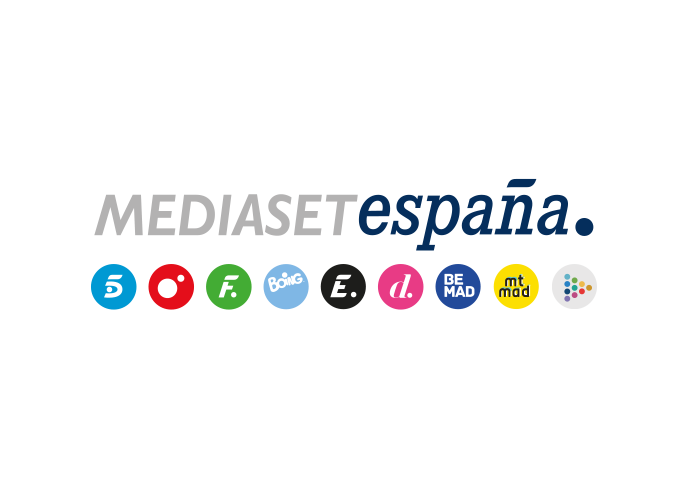 Madrid, 28 de noviembre de 2019Can Yaman brindará su ayuda a la familia de una fan en ‘Volverte a ver’ Pedirá a Jesusa, una mujer de 75 años seguidora acérrima de sus series, que no descuide su saludCan Yaman, el actor turco de mayor éxito internacional y protagonista de las comedias románticas de Divinity ‘Erkenci Kus (Pájaro soñador)’ y ‘Dolunay (Luna llena)’, será el protagonista de una emotiva sorpresa a una admiradora en la nueva entrega de ‘Volverte a ver’ que Telecinco emitirá mañana viernes 29 de noviembre, a partir de las 22:00 horas.En su primera visita a España con motivo de su participación en el programa, el galán turco tratará de ayudar a la familia de Jesusa, una mujer de 75 años enérgica, divertida y fiel seguidora de las ficciones interpretadas por el actor. Can Yaman conocerá personalmente a esta fan, a la que agradecerá su fidelidad y pedirá encarecidamente que no descuide su salud.Además, Carlos Sobera recibirá a la carismática cantante sevillana María Jiménez, que tras recuperarse de su última enfermedad desea enviar un mensaje de agradecimiento a su hermana Isabel por haber estado a su lado en todo momento. El deseo de una mujer de reencontrarse con su hermano biológico; la iniciativa de un joven que anhela recuperar la amistad con su mejor amigo; y la lucha de dos mujeres para reunir un millón de firmas para que un medicamento experimental contra el ELA llegue a España, serán otras de las historias que abordará el programa.